Fiche 1 à destination des enseignantsActivité expérimentale : Synthèse d’un dissolvant pour vernis à onglesCette activité expérimentale a pour but de synthétiser un dissolvant pour vernis à ongles aux élèves de l’enseignement optionnel de seconde générale et technologique.Fiche 2 à destination des élèvesActivité expérimentale : Synthèse d’un dissolvant pour vernis à onglesCette activité expérimentale a pour but de synthétiser un dissolvant pour vernis à ongles : l’éthanoate d’éthyle.DocumentsDocument 1 : Composition d'un vernis à ongles (Wikipédia)Pour la formulation d’un vernis à ongles plusieurs produits sont nécessaires parmi lesquels figurent :- un agent filmogène (nitrocellulose) ;- une ou plusieurs résines ;- un ou plusieurs plastifiants ;- des pigments et des nacres…Pour enlever le vernis à ongles sur un textile, on peut utiliser de l’éthanoate d’éthyle.Document 2 :  L’acétate d'éthyle (éthanoate d'éthyle) est un liquide, à l'odeur caractéristique du dissolvant de vernis à ongles. C'est un ester résultant de l'éthanol et de l'acide acétique utilisé principalement comme solvant. On le trouve, à l'état naturel, en faibles quantités dans le rhum et dans les raisins endommagés par la grêle. 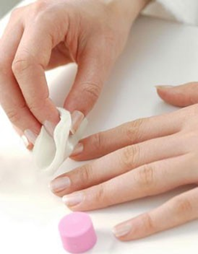 Documents 3 : pictogrammes sur les flacons des réactifsDocument 4 : protocole de la synthèse de l’éthanoate d’éthyleDocument 5 : schéma d’un montage à refluxTravail à faireIl vous est demandé de réaliser la synthèse de l’éthanoate d’éthyle, pendant la séance.Repérer les pictogrammes et déterminer les précautions d’utilisation des espèces chimiques.On pourra s’aider d’Internet ou d’autres documents.Appeler le professeur pour validation ou en cas de difficulté.Donner le nom du matériel (doc.5) et réaliser le montage à reflux.Appeler le professeur pour validation du montage.Mettre en route le chauffage.Écrire l’équation de la réaction entre l’éthanol et l’acide éthanoïque.Les produits de la réaction sont l’ester et de l’eau.On donne les formules brutes des différentes espèces chimiques :- éthanol 			(C2H6O)- acide acétique 		(C2H4O2)- eau 			(H2O)- éthanoate d’éthyle 	(C4H8O2)Extraction de l’éthanoate d’éthyleDocument 6 : protocole pour extraire l’éthanoate d’éthyle et séchage de la phase organique.Principe : il s’agit d’éliminer l’acide acétique qui resterait en le faisant réagir avec de l’hydrogénocarbonate de sodium. Il se forme du dioxyde de carbone et un autre produit très soluble dans l’eau (l’ion éthanoate).Ajouter dans l’ampoule à décanter 30mL d’hydrogénocarbonate de sodium concentré,  jusqu’à ce qu’il n’y ait plus de dégagement gazeux. Agiter doucement en prenant soin de dégazer souvent.Laisser à nouveau décanter, éliminer la phase aqueuse et recueillir la phase organique dans un petit erlenmeyer rodé. Ajouter un peu de sulfate de magnésium anhydre, agiter. Refaire cette étape, jusqu’à ce que des grains de desséchant soient non-agglomérés.Document 7 : données Appeler le professeur pour validation.Tester le produit sur une tache de vernis à l’aide d’un coton-tige, faire de même avec de l’eau et conclure.Appeler le professeur pour validation du test sur la tache.Fiche 3 à destination du personnel de laboratoireMatériel et solutions par binômeType d'activité Activité expérimentale Activité expérimentaleNotions et contenus du programme de SL secondeThème : Mélanges et formulationSous-thème : parfums et cosmétiquesPistes d’explorationDissolvantsCompétences liées aux activités effectuées dans ce sujet [Démarche scientifique]Développer un esprit d'initiative.Mobiliser ses connaissances.Présenter la démarche suivie, présenter les résultats obtenus.[Exploiter]Exploitation qualitative.Compétences liées aux activités effectuées dans ce sujet [Démarche scientifique]Développer un esprit d'initiative.Mobiliser ses connaissances.Présenter la démarche suivie, présenter les résultats obtenus.[Exploiter]Exploitation qualitative.Conditions de mise en œuvreActivité expérimentale en effectif réduit et en salle de de travaux pratiques de CHIMIEDurée : 1h30Activité expérimentale en effectif réduit et en salle de de travaux pratiques de CHIMIEDurée : 1h30Acide éthanoïque ou acide acétique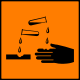 EthanolDans un ballon de 100 mL bien sec, introduire :6 mL d’éthanol 95°(avec une éprouvette graduée de 10 mL).10 gouttes d’acide sulfurique concentré (catalyseur permettant d’accélérer la réaction)quelques grains de pierre ponce.En dernier lieu, ajouter 6 mL d’acide éthanoïque sous la hotte. Réaliser le montage à reflux.Chauffer à reflux pendant au moins 15 min, à l’aide du chauffe-ballon.Données :éthanolAcide acétiqueAcétate d’éthyleDensité0,891,180.92Solubilité / eauTrès bonneTrès bonneTrès faibleun montage à reflux :-ballon de 100mL -réfrigérant à boules -chauffe-ballon-petits tuyaux pour l’alimentation en eau-un pied-une pince 2 doigts-une pince 3 doigts-2 noix une ampoule à décanter + support2 éprouvettes graduées de 10 mLUn bécher de 100mLCoton-tige.1 petit erlenmeyer rodé + bouchonProduits chimiques :Ethanol absoluacide éthanoïque purSolution acide sulfurique concentré dans un flacon compte-gouttesSulfate de magnésium anhydreSolution concentrée d’hydrogénocarbonate de sodiumDu vernis à ongles